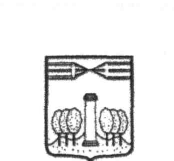 НАЧАЛЬНИК УПРАВЛЕНИЯ ОБРАЗОВАНИЯАДМИНИСТРАЦИИ ГОРОДСКОГО ОКРУГА КРАСНОГОРСК МОСКОВСКОЙ ОБЛАСТИ ___________________________________________________________________________________________________________________143400, Московская область, г.Красногорск, ул.Кирова, д.7-Ател/факс: 563-89-46, E-mail: obrkrasn@yandex.ruП Р И К А ЗОт 01.02.2017 №71Об организации независимой системы оценки качества оказания услуг муниципальными организациями в сфере образования в городском округе КрасногорскВ соответствии с Федеральными законами от 28.12.2013 №442-ФЗ «Об основах социального обслуживания граждан в Российской Федерации» и от 21.07.2014 № 256-ФЗ «О внесении изменений в отдельные законодательные акты Российской Федерации по вопросам проведения независимой оценки качества оказания услуг организациями в сфере культуры, социального обслуживания, охраны здоровья и образования», а также Постановления Правительства Московской области от 21.12.2016 №976/47 «Об организации проведения в Московской области независимой системы оценки качества оказания услуг организациями в сфере культуры, социального обслуживания, охраны здоровья и образования» ПРИКАЗЫВАЮ:Определить ответственными подразделениями за координацию работы по формированию и проведению независимой системы оценки качества оказания услуг муниципальными организациями в сфере образования отдел содержания и контроля школьного образования и воспитания (начальник отдела - И.В.Ермакова) и отдел дошкольного образования и воспитания (начальник отдела – Е.Ю.Шелягина) Управления образования администрации г.о. Красногорск. Признать утратившим силу Приказ начальника Управления образования от 07.11.2014 №747 «Об организации независимой системы оценки качества работы муниципальных организаций, оказывающих социальные услуги в сфере образования в Красногорском муниципальном районе»Создать при Управлении образования Общественный совет по проведению независимой оценки качества оказания услуг муниципальными организациями в сфере образования (далее - Общественный совет).Утвердить: - Положение о формировании и проведении независимой системы оценки качества оказания услуг муниципальными организациями в сфере образования (Приложение 1);- Положение об Общественном совете (Приложение 2);- Состав Общественного совета (Приложение 3);- План мероприятий по формированию и проведению независимой системы оценки качества оказания услуг муниципальными организациями в сфере образования (Приложение 4). Контроль за исполнением приказа возложить на заместителя начальника Управления образования Сперанскую А.А.Начальник Управления образования                                             Н.С.ТимошинаПриложение 1 к приказу начальникауправления образования от 01.02.2017г. №71 Положениео формировании и проведении независимой системы оценки качестваоказания услуг муниципальными организациями в сфере образованияна территории городского округа КрасногорскI. Общие положенияНастоящее Положение определяет порядок формирования и проведения независимой оценки качества оказания услуг муниципальными организациями, подведомственными Управлению образования администрации городского округа Красногорск, в сфере образования (далее - Положение).Положение разработано в соответствии с:- Указом Президента Российской Федерации от 07.05.2012г. №597 «О мероприятиях по реализации государственной социальной политики»;- Федеральным законом от 29.12.2012г. №273-ФЗ «Об образовании в Российской Федерации» (ст.95 «Независимая оценка качества образования»);- Постановлением Правительства Московской области от 21.12.2016г. №976/47 «Об организации проведения в Московской области независимой оценки качества оказания услуг организациями в сфере культуры, социального обслуживания, охраны здоровья и образования».3. Основным координатором и куратором работ по организации системы независимой оценки качества оказания услуг муниципальными организациями в сфере образования является Управление образования администрации городского округа Красногорск.4. Оценка качества оказания услуг муниципальными организациями в сфере образования организуется и проводится специально сформированным для этой цели Общественным советом по проведению независимой оценки качества оказания услуг в сфере образования (далее - Общественный совет).5. Результаты независимой оценки качества оказания услуг в сфере образования (далее - НОК) как источник объективной и достоверной информации о качестве образовательных услуг могут использовать:● муниципальные организации;● Управление образования городского округа Красногорск;● органы государственно-общественного управления образованием;● учредитель образовательных организаций;● обучающиеся и их родители (законные представители);● научные и методические организации;● общественные организации (объединения);● средства массовой информации;● иные граждане и организации, заинтересованные в НОК.II. Цель и основные задачи НОК6. Целью НОК является получение и распространение достоверной информации о состоянии и результатах образовательной деятельности, тенденциях изменения качества дошкольного, общего, дополнительного образования детей и причинах, влияющих на его уровень, для формирования информационной основы принятия управленческих решений.7. Основными задачами НОК являются:● определение перечня критериев качества оказания услуг в сфере образования;● осуществление оценки качества оказания услуг в сфере образования;● оценка условий осуществления образовательной деятельности по уровням дошкольного, общего, дополнительного образования детей;● оценка результативности педагогической и управленческой деятельности в муниципальной системе образования для повышения эффективности управления;● формирование экспертного сообщества, участвующего в различных формах профессиональной и независимой оценки качества оказания услуг в сфере образования;● информационное, методическое и техническое сопровождение процедур оценки качества оказания услуг в сфере образования;● информирование населения о качестве оказания услуг в сфере образования.III. Организация работы по обеспечению НОК8. Участниками НОК являются:1) Управление образования администрации городского округа Красногорск;2) Общественный совет;3) МКУПДО «Красногорский методический центр»,4) муниципальные образовательные организации,5) организации и отдельные эксперты, осуществляющие процедуры НОК.9. Управление образования администрации городского округа Красногорск: 1) формирует модель НОК; координирует деятельность Общественного совета;2) вносит на рассмотрение Общественного совета предложения по планам мероприятий, направленных на НОК, разрабатывает с учетом предложений Общественного совета техническое задание по проведению НОК;3) оказывает содействие в проведении мониторинговых, контрольно-оценочных процедур социологических исследований;4) организует ведение и предоставление сведений на основе действующих баз данных; организует сбор образовательной статистики;5) осуществляет изучение результатов НОК;6) направляет муниципальным организациям предложения об улучшении качества их работы, подготовленные с учетом изучения результатов НОК;7) рассматривает информацию о выполнении планов мероприятий по улучшению качества работы муниципальных организаций, а также возможность поощрения муниципальных организаций, определенных лучшими по итогам НОК;8) координирует деятельность по созданию условий для обеспечения информационной открытости муниципальных образовательных организаций;9) обеспечивает подготовку и размещение в открытом доступе на официальных электронных ресурсах в сети Интернет информации по показателям деятельности муниципальной системы образования, публичного доклада, в том числе информации, содержащей описание результатов НОК.10. Общественный совет при организации деятельности по независимой оценке качества работы муниципальных организаций руководствуется в своей работе законодательством Российской Федерации, Московской области, положением об Общественном совете, настоящим положением.Общественный совет при организации НОК:1) определяет стратегию проведения НОК;2) определяет перечень муниципальных организаций, в отношении которых проводится НОК;3) проводит НОК; устанавливает при необходимости дополнительные критерии НОК;4) готовит предложения по улучшению качества услуг, предоставляемых муниципальными организациями;5) оказывает содействие деятельности организаций и отдельных экспертов, осуществляющих оценочные процедуры, социологические исследования при реализации процедур НОК.11. МКУПДО «Красногорский методический центр» обеспечивает:1) информационно-методическое сопровождение НОК;2) сбор и обобщение данных, полученных в ходе НОК, ведение и совершенствование баз данных, формирование новых баз данных;3) разработку методики и инструментария проведения НОК, в том числе анкет для сбора контекстной информации;4) анализ данных и подготовку рекомендаций по повышению качества образования, эффективности работы муниципальных организаций.12. Муниципальные организации:1) обеспечивают сбор информации по показателям деятельности, подготовку публичных докладов и размещение их в открытом доступе на официальных электронных ресурсах образовательных организаций в информационно-коммуникационной сети Интернет;2) предоставляют в открытом доступе в сети Интернет отчет о результатах самообследования, а также информацию о своей деятельности в соответствии с действующим законодательством Российской Федерации;3) по результатам участия в процедурах НОК разрабатывают и утверждают планы мероприятий по улучшению качества оказания услуг;4) используют результаты НОК для решения задач, отраженных в основной образовательной программе (программах) организации, а также с целью повышения эффективности деятельности, достижения результатов освоения образовательных программ, соответствующих требованиям федеральных государственных образовательных стандартов;5) обеспечивают открытость и доступ к всесторонней информации об осуществлении НОК на всех ее этапах;6) могут принимать участие в общероссийских, международных сопоставительных мониторинговых исследованиях.13. Организации и отдельные эксперты, осуществляющие процедуры НОК:1) формируют перечень показателей деятельности образовательных организаций, предлагаемых для оценки, предложения по периодичности, механизмам получения информации; участвуют в формировании информационных запросов пользователей НОК;2) разрабатывают порядок проведения оценочных процедур, контрольно-измерительные инструменты, методики и другие инструменты, с помощью которых организуется работа по проведению НОК;3) анализируют полученные результаты оценочных процедур, по итогам анализа формируют рекомендации по дальнейшему развитию образовательных организаций, муниципальной образовательной системы;4) проводят по заказу образовательных организаций экспертизу качества работы - систематический, независимый и документированный процесс, экспертная оценка качества работы образовательной организации, ее подразделения, реализуемых ею отдельных образовательных программ на основе представленных материалов и установление соответствия объекта исследования определенным и согласованным критериям оценки;5) участвуют в разработке или разрабатывают электронную среду для организации оценочных процедур с целью повышения эффективности и прозрачности этих процедур;6) готовят аналитические справки, доклады о состоянии образования на основе проведенных оценочных процедур.IV. Использование инструментов НОК14. Процедуры НОК должны способствовать:-развитию конкурентной среды;-выявлению и распространению подтвердивших свою результативность моделей организации образовательного процесса;-сохранению и развитию при сохранении единого образовательного пространства разнообразия образовательных программ.15. Информация, полученная в результате НОК, подлежит анализу и интерпретации для принятия управленческих решений. Информация общего доступа размещается на официальном сайте Управления образования администрации городского округа Красногорск.Информирование заинтересованных сторон о качестве оказания услуг в сфере образования осуществляется также через Публичный доклад начальника Управления образования городского округа Красногорск.